２０１７年２月　英会話サロン　　“English Café”　   月会費：8,000円（月４回） 　12,000円（朝＋土曜日　or 夜＋土曜日のとり放題）　　　16,000円（すべて取り放題）　　or　1回3,000円Sun.Mon.Tue.Tue.Wed.ThursThursThursFri.Sat.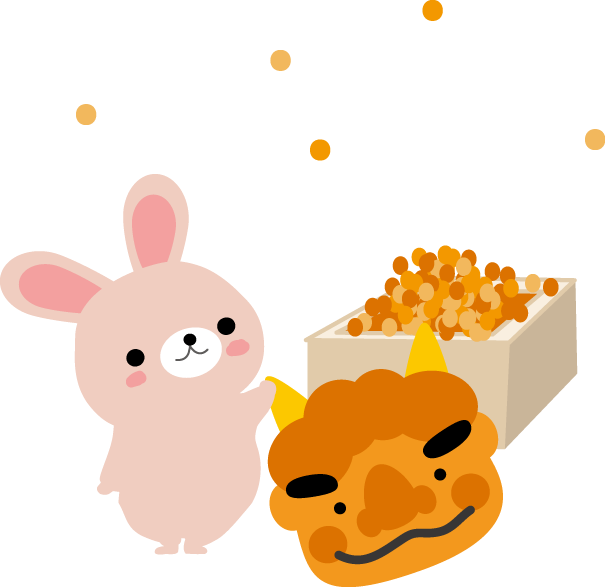 19:30 – 10:30 英会話(B/C)     　　 John10:30 – 11:30 英文法　           Yuri11:30 – 12:30 英会話(B/C)        John10:30 –11:30  英会話（Ａ）         John11:30 –12:00ニュースで英会話(A)  Yuri19:30 – 10:30 英会話(B/C)     　　 John10:30 – 11:30 英文法　           Yuri11:30 – 12:30 英会話(B/C)        John10:30 –11:30  英会話（Ａ）         John11:30 –12:00ニュースで英会話(A)  Yuri219:30 – 21:00 TOEIC めざせ８００点！　　　　　　　  Yuri219:30 – 21:00 TOEIC めざせ８００点！　　　　　　　  Yuri219:30 – 21:00 TOEIC めざせ８００点！　　　　　　　  Yuri3 9:30 – 10:30  英会話(B/C)       Sam10:30 – 11:30  TOEIC10:30 – 11:30  英会話 (Ａ)        Sam11:30 – 12:00  英検１級　　　　　　　  Yuri11:30 – 12:30 英会話 (B/C)        Sam416:00 – 17:30   IanBusiness English Café56716:00-17:30       Yuri TOEICめざせ６００点19:30 – 21:00     Kurtお仕事帰りの英会話         716:00-17:30       Yuri TOEICめざせ６００点19:30 – 21:00     Kurtお仕事帰りの英会話         89:30 – 10:30 英会話(B/C)     　　 John10:30 – 11:30 英文法　           Yuri11:30 – 12:30 英会話(B/C)        John10:30 –11:30  英会話（Ａ）         John11:30 –12:00ニュースで英会話(A)  Yuri919:30 – 21:00 TOEIC めざせ８００点！　　　　　　　  Yuri919:30 – 21:00 TOEIC めざせ８００点！　　　　　　　  Yuri109:30 – 10:30  英会話(B/C)       Sam10:30 – 11:45  英会話(A)　        Sam11:45 – 13:00  英会話 (B/C)      Sam109:30 – 10:30  英会話(B/C)       Sam10:30 – 11:45  英会話(A)　        Sam11:45 – 13:00  英会話 (B/C)      Sam1116:00– 17:30   IanBusiness English Café12♪JETS音楽団@JETS Academy14:00-17:0013 1416:00-17:30        YuriTOEICめざせ６００点19:30 – 21:00      Kurt お仕事帰りの英会話1416:00-17:30        YuriTOEICめざせ６００点19:30 – 21:00      Kurt お仕事帰りの英会話159:30 – 10:30 英会話(B/C)     　　 John10:30 – 11:30 英文法　           Yuri11:30 – 12:30 英会話(B/C)        John10:30 –11:30  英会話（Ａ）         John11:30 –12:00ニュースで英会話(A)  Yuri159:30 – 10:30 英会話(B/C)     　　 John10:30 – 11:30 英文法　           Yuri11:30 – 12:30 英会話(B/C)        John10:30 –11:30  英会話（Ａ）         John11:30 –12:00ニュースで英会話(A)  Yuri1619:30 – 21:00 TOEIC めざせ８００点！　　　　　　　新田先生1619:30 – 21:00 TOEIC めざせ８００点！　　　　　　　新田先生179:30 – 10:30  英会話(B/C)       Sam10:30 – 11:30  TOEIC　　10:30 – 11:30  英会話 (Ａ)       Sam11:30 – 12:00  英検１級　　　　　　　 Yuri11:30 – 12:30 英会話 (B/C)       Sam1816:00 – 17:00   IanBusiness English Café19202116:00-17:30        Yuri       TOEICめざせ６００点19:30 – 21:00      Kurtお仕事帰りの英会話2116:00-17:30        Yuri       TOEICめざせ６００点19:30 – 21:00      Kurtお仕事帰りの英会話229:30 – 10:30 英会話(B/C)     　　 John10:30 – 11:30 英文法　           Yuri11:30 – 12:30 英会話(B/C)        John10:30 –11:30  英会話（Ａ）         John11:30 –12:00ニュースで英会話(A)  Yuri2319:30 – 21:00 TOEIC めざせ８００点！　　　　　　　 Yuri2319:30 – 21:00 TOEIC めざせ８００点！　　　　　　　 Yuri2319:30 – 21:00 TOEIC めざせ８００点！　　　　　　　 Yuri249:30 – 10:30  英会話(B/C)       Sam10:30 – 11:30  ニュースで英会話　　10:30 – 11:30  英会話 (Ａ)       Sam11:30 – 12:00  英検１級　　　　　　　 Yuri11:30 – 12:30 英会話 (B/C)       Sam 2516:00 – 17:30   IanBusiness English Café　　26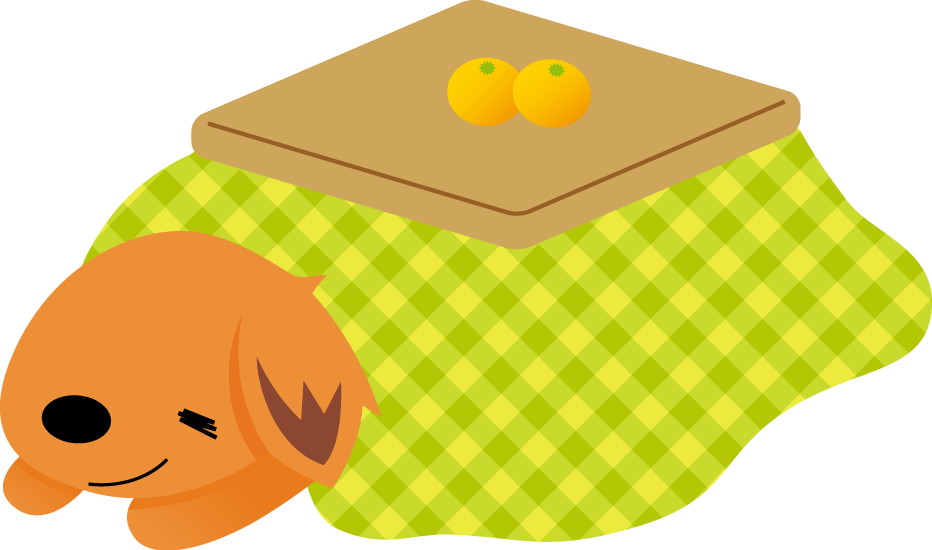 272816:00-17:30        YuriTOEICめざせ６００点19:30 – 21:00      Kurtお仕事帰りの英会話2816:00-17:30        YuriTOEICめざせ６００点19:30 – 21:00      Kurtお仕事帰りの英会話お知らせ：１）　２月１０日（金）：　英会話サロンのスケジュールに変更があります。2)  英検二次試験（面接）対策講座をご希望の方は、伊藤まで。　　　　　　　　　　　　　　3)  今年も、３月に新大学生・社会人のための”ＴＯＥＩＣ５日間集中講座”を開講いたします。 ご希望の方は、伊藤まで。お知らせ：１）　２月１０日（金）：　英会話サロンのスケジュールに変更があります。2)  英検二次試験（面接）対策講座をご希望の方は、伊藤まで。　　　　　　　　　　　　　　3)  今年も、３月に新大学生・社会人のための”ＴＯＥＩＣ５日間集中講座”を開講いたします。 ご希望の方は、伊藤まで。お知らせ：１）　２月１０日（金）：　英会話サロンのスケジュールに変更があります。2)  英検二次試験（面接）対策講座をご希望の方は、伊藤まで。　　　　　　　　　　　　　　3)  今年も、３月に新大学生・社会人のための”ＴＯＥＩＣ５日間集中講座”を開講いたします。 ご希望の方は、伊藤まで。お知らせ：１）　２月１０日（金）：　英会話サロンのスケジュールに変更があります。2)  英検二次試験（面接）対策講座をご希望の方は、伊藤まで。　　　　　　　　　　　　　　3)  今年も、３月に新大学生・社会人のための”ＴＯＥＩＣ５日間集中講座”を開講いたします。 ご希望の方は、伊藤まで。お知らせ：１）　２月１０日（金）：　英会話サロンのスケジュールに変更があります。2)  英検二次試験（面接）対策講座をご希望の方は、伊藤まで。　　　　　　　　　　　　　　3)  今年も、３月に新大学生・社会人のための”ＴＯＥＩＣ５日間集中講座”を開講いたします。 ご希望の方は、伊藤まで。お知らせ：１）　２月１０日（金）：　英会話サロンのスケジュールに変更があります。2)  英検二次試験（面接）対策講座をご希望の方は、伊藤まで。　　　　　　　　　　　　　　3)  今年も、３月に新大学生・社会人のための”ＴＯＥＩＣ５日間集中講座”を開講いたします。 ご希望の方は、伊藤まで。